Key Stage 2 Home Learning - Year 3 - Week Beginning: 18.05.20Key Stage 2 Home Learning - Year 3 - Week Beginning: 18.05.20Key Stage 2 Home Learning - Year 3 - Week Beginning: 18.05.20Weekly Topics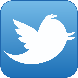 Maths: Secure understanding of place value to underpin rounding, mental addition and subtraction, and column methods of addition. (Spring Term week 15):https://www.activelearnprimary.co.uk/start.        Reading: How Do They Make Costumes? and How to be a Sports Star: https://www.activelearnprimary.co.uk/startWriting:  Flying 2! shared on hwb account)Cymraeg: scan the QR code for this week’s Welsh games. Also look at Pennard Primary’s Twitter Page for more Welsh games – There is a Kahoot you can play, and winners will be announced on Pennard Press. Weekly TopicsMaths: Secure understanding of place value to underpin rounding, mental addition and subtraction, and column methods of addition. (Spring Term week 15):https://www.activelearnprimary.co.uk/start.        Reading: How Do They Make Costumes? and How to be a Sports Star: https://www.activelearnprimary.co.uk/startWriting:  Flying 2! shared on hwb account)Cymraeg: scan the QR code for this week’s Welsh games. Also look at Pennard Primary’s Twitter Page for more Welsh games – There is a Kahoot you can play, and winners will be announced on Pennard Press. 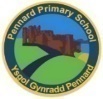 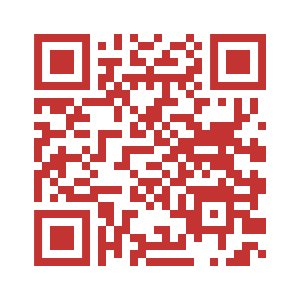 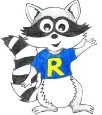                                              Inquiry Based Learning – The Form and Function of Teeth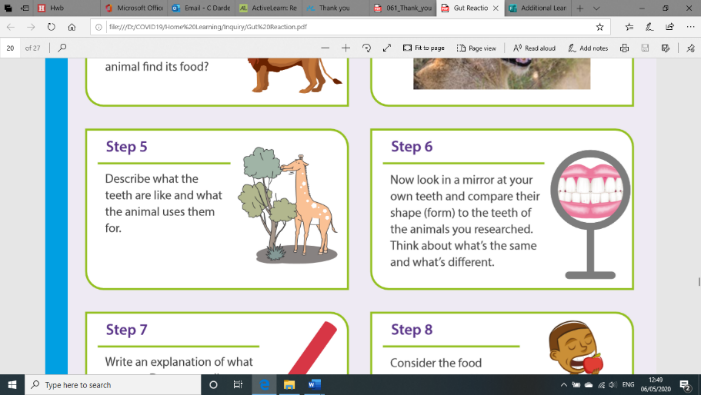 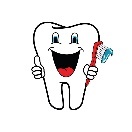                                                       (This activity is to last the whole week)Step 1 - Research online what different animals teeth look like – pick one herbivore (e.g.horse) and one carnivore (e.g.cat). Step 2 - Draw a picture of the animal and a diagram of its teeth. Step 3 - Find out about the diet of different animals and whether the animal is a herbivore or a carnivore. How does the animal feed?  Alone?  In a pack or herd? Where does the animal find its food? Describe what the teeth are like and what the animal uses them for.Step 4 - Now look in a mirror at your own teeth and compare their shape (form) to the teeth of the animals you researched.  Think about what’s the same and what’s different.Step 5 - Find out about the importance of looking after your teeth and the correct way to brush your teeth.                      (Challenge: Write a set of instuctions and draw or make a model of the inside of a tooth OR your mouth!                                             Inquiry Based Learning – The Form and Function of Teeth                                                      (This activity is to last the whole week)Step 1 - Research online what different animals teeth look like – pick one herbivore (e.g.horse) and one carnivore (e.g.cat). Step 2 - Draw a picture of the animal and a diagram of its teeth. Step 3 - Find out about the diet of different animals and whether the animal is a herbivore or a carnivore. How does the animal feed?  Alone?  In a pack or herd? Where does the animal find its food? Describe what the teeth are like and what the animal uses them for.Step 4 - Now look in a mirror at your own teeth and compare their shape (form) to the teeth of the animals you researched.  Think about what’s the same and what’s different.Step 5 - Find out about the importance of looking after your teeth and the correct way to brush your teeth.                      (Challenge: Write a set of instuctions and draw or make a model of the inside of a tooth OR your mouth!                                             Inquiry Based Learning – The Form and Function of Teeth                                                      (This activity is to last the whole week)Step 1 - Research online what different animals teeth look like – pick one herbivore (e.g.horse) and one carnivore (e.g.cat). Step 2 - Draw a picture of the animal and a diagram of its teeth. Step 3 - Find out about the diet of different animals and whether the animal is a herbivore or a carnivore. How does the animal feed?  Alone?  In a pack or herd? Where does the animal find its food? Describe what the teeth are like and what the animal uses them for.Step 4 - Now look in a mirror at your own teeth and compare their shape (form) to the teeth of the animals you researched.  Think about what’s the same and what’s different.Step 5 - Find out about the importance of looking after your teeth and the correct way to brush your teeth.                      (Challenge: Write a set of instuctions and draw or make a model of the inside of a tooth OR your mouth!Monday Maths: Massive or What? + Around the WorldLiteracy Writing:  Question Time! & Reading Book questions.Active: Yoga https://www.youtube.com/watch?v=02E1468SdHgMaths: Massive or What? + Around the WorldLiteracy Writing:  Question Time! & Reading Book questions.Active: Yoga https://www.youtube.com/watch?v=02E1468SdHgTuesday Maths: Edges and Corners + Pattern Subtractions   Literacy Comprehension:  Sentence Challenge & Sick Sentences Active: PE with Joe Wicks daily https://www.youtube.com/channel/UCAxW1XT0iEJo0TYlRfn6rYQMaths: Edges and Corners + Pattern Subtractions   Literacy Comprehension:  Sentence Challenge & Sick Sentences Active: PE with Joe Wicks daily https://www.youtube.com/channel/UCAxW1XT0iEJo0TYlRfn6rYQWednesdayMaths: Multiplications with holes Literacy Grammar and Punctuation:  Story Starter…Active: Yoga https://www.youtube.com/watch?v=02E1468SdHgMaths: Multiplications with holes Literacy Grammar and Punctuation:  Story Starter…Active: Yoga https://www.youtube.com/watch?v=02E1468SdHgThursdayMaths: Nimble Gnome (try and complete all levels)  and Homework sheet 3.15Literacy Spelling: Common Prefixes (Allocated on Active Learn)  https://www.activelearnprimary.co.uk/start.Active: PE with Joe Wicks daily.  https://www.youtube.com/channel/UCAxW1XT0iEJo0TYlRfn6rYQMaths: Nimble Gnome (try and complete all levels)  and Homework sheet 3.15Literacy Spelling: Common Prefixes (Allocated on Active Learn)  https://www.activelearnprimary.co.uk/start.Active: PE with Joe Wicks daily.  https://www.youtube.com/channel/UCAxW1XT0iEJo0TYlRfn6rYQFriday Maths: Mastery Checkpoint 3.15.16 and 3.15.17Literacy Writing:  Non-Fiction Writing – Write a non-chronological report about your favourite bird!Active: Dance Mat Typing:  https://www.bbc.co.uk/bitesize/topics/zf2f9j6/articles/z3c6tfrMaths: Mastery Checkpoint 3.15.16 and 3.15.17Literacy Writing:  Non-Fiction Writing – Write a non-chronological report about your favourite bird!Active: Dance Mat Typing:  https://www.bbc.co.uk/bitesize/topics/zf2f9j6/articles/z3c6tfr